FRENCH DJ & PRODUCERHUGELPRESENTS INFECTIOUS R&B INFUSED SUMMER HOUSE RECORD ‘BABY’OUT NOW ON BIG BEAT RECORDS!LISTEN/POST: https://www.hive.co/l/hlbabySTREAM/BUY: https://BigBeat.lnk.to/hbPR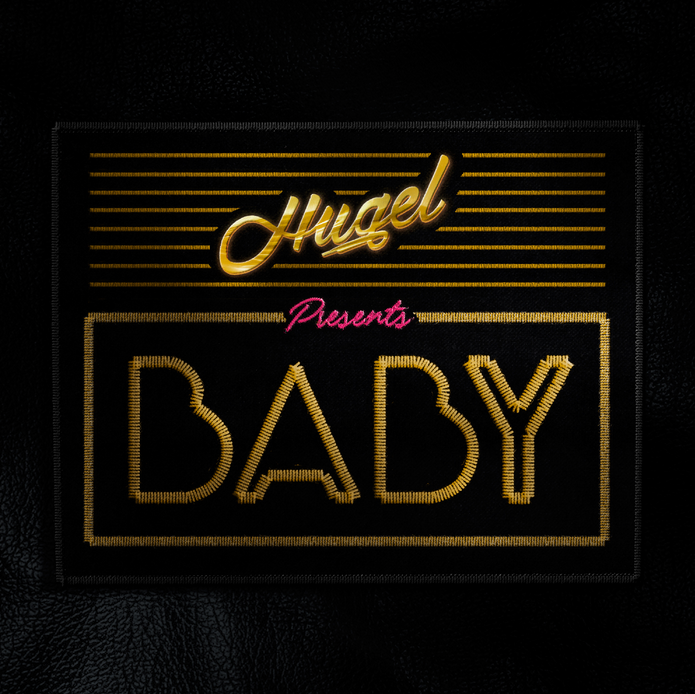 French DJ and producer HUGEL is back with his new single “Baby” – out now on Big Beat Records! LISTENHUGEL has garnered the attention of many industry veterans’ playing gigs spanning the globe and remixing hits for international superstars David Guetta, Robin Schulz, Bakermat & Lost Frequencies. The 27-year-old supported Robin Schulz at his sold-out “Sugar Tour” and continues to play the biggest dance festivals all over Europe! HUGEL was nominated for Best French New Artist DJ Award by FUN Radio. After his debut “Coming Home” in 2015, Warner Music Group released his collaboration with Jasmine Thompson “Where We Belong” in 2016, which accumulated over 13 million streams. Today, he returns with “Baby”, once again proving his keen sense for hits. The lyrics may ring a bell (“baby, baby, baby, baby, don't you know that you're so fine”) – Brandy’s 1994 hit “Baby” was the inspiration for HUGEL’s complete rework of this song. The shuffling R&B affair has been turned into a propulsive, euphoric house tune, putting us in the right mood for a hopefully endless summer. HUGEL wrote the treatment, produced and directed the official video.  WATCH HERE“I’ve always wanted to mix urban tracks with house music and make my sound more R&B. Creating something new. It's quite smooth and summer vibey like it is in my home town Marseille. I bring the sun in my music everywhere I go. I just want to make ‘songs’, something you sing all the time when you party or you’re in the car. Not ‘tracks’. Music with lyrics that you love and enjoy and relate to.” – HUGEL##Connect with HUGEL:https://twitter.com/HUGELTHUGhttps://www.facebook.com/hugelmusic/https://www.instagram.com/hugelthug/?hl=enhttps://soundcloud.com/hugelmusicConnect with BIG BEAT:http://www.wearebigbeat.comhttps://www.facebook.com/wearebigbeathttps://www.instagram.com/wearebigbeathttps://soundcloud.com/wearebigbeatPress Tools:http://press.wearebigbeat.com/singles/baby-hugel/For more information please contact:Jordan Frazes (Head of PR): jordan.frazes@atlanticrecords.comCatherine Corkery (Online): catherine.corkery@atlanticrecords.com